SESSION 2012______CAPLPCONCOURS EXTERNESection: GÉNIE MÉCANIQUEOptions : MAINTENANCE DES SYSTÈMES MÉCANIQUES AUTOMATISÉSÉPREUVE D’ADMISSIBILITÉÉtude d’un système, D’uN PROCEDE, D’UNE ORGANISATION Durée : 5 heures – Coefficient : 3Chemise : Dossier de présentation Présentation générale : documents DP1 à DP4 Présentation du banc à étirer L’acier inoxidableL’étirage consiste, à partir d’un fil laminé en couronne, à obtenir des barres de caractéristiques géométriques précises (rectitude, circularité, longueur), d’aspect brillant et de longueur définie.● Le produit de départ :Le fil laminé de  16 à  30 mm a subi un traitement thermique en fonction de la nuance et du cahier des charges du client.Les couronnes sont ensuite décapées par passage successifs dans des bains acides, puis rincés et séchées, pour éliminer la couche de calamine (oxyde) de la surface du fil crée au moment des opérations de laminage à chaud.Les couronnes décapées ont alors une couleur blanche (Voir photo ci-dessous).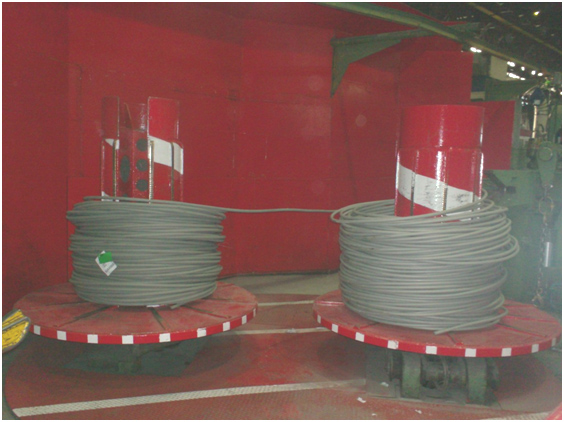 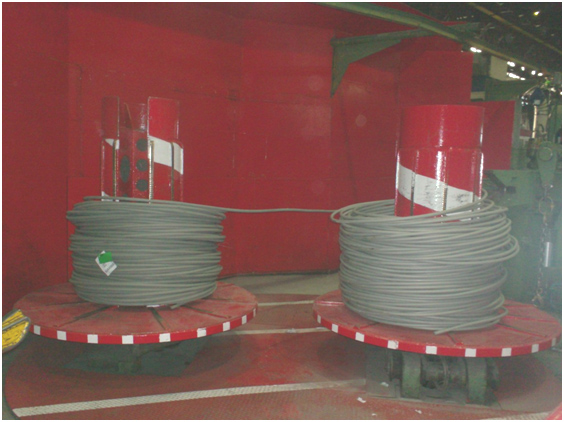 Couronne de fil laminé sur dévidoirAvant chargement sur le dévidoir du banc d’étirage, les couronnes sont trempées, pendant environ 3 minutes dans un bain de recouvrement qui favorisera :Le déroulage du fil sans arrachements.L’accrochage du lubrifiant d’étirage (huile) sur le fil avant passage dans la filière.● Le produit fini :La barre étirée est un produit transformé à froid par passage en filière sans enlèvement de métal.La présentation standard est l’étiré poli d’aspect brillant.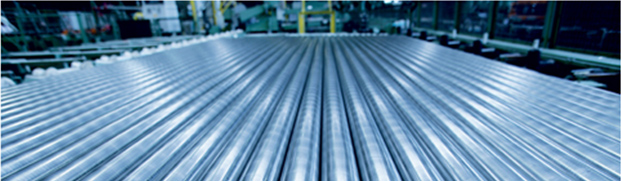 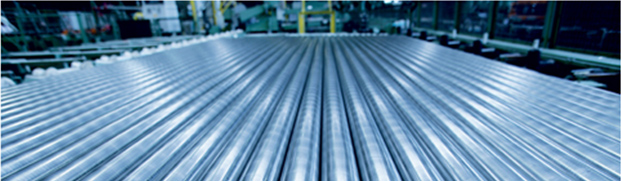 Les barres étiréesLes principales caractéristiques sont :L’état métallurgique : Adouci, adouci maxi, écroui, pour usinage rapide, traitéDiamètre :  15 à 29 mmTolérance sur diamètre : Ovalisation 1/3 de la tolérance sur diamètre.Longueur tolérances standards : 2 à 6,2 m  25 mmDéfaut de surface : Etiré poli : aspect brillant pouvant comporter quelques défauts de surfaceFinition :	● Rugosité maxi : 1µm		● Rectitude : 1 mm/m			● 2 extrémités cisaillées à froid, ou chanfreinées et appointées- Vitesse ligne : 	De 0 à 30m/min● Les Aciers Etirés sur un banc :- Les aciers Austénitiques : Les Inox Austénitiques se définissent en 3 groupesLes Austénitiques 18 - 8Les Austénitiques 18 - 10 - MoLes Réfractaires- Les aciers Martensitiques : Les Inox Martensitiques contiennent au moins 11 % de chrome - Les aciers Ferritiques : Les Inox Ferritiques contiennent généralement 17 % de Chrome et des teneurs faibles en Carbone